4 июня в Рождественской библиотеке проведена викторина   «Сказочный мир,для учащихся детского школьного лагеря. Для детей были подготовлены увлекательные путешествия по сказкам, конкурсы, игры, муз.номера и электронная презентация по сказкам народов мира. Школьники принимали активное участие в мероприятии, с большим интересом отвечали на вопросы викторины, участвовали в конкурсах.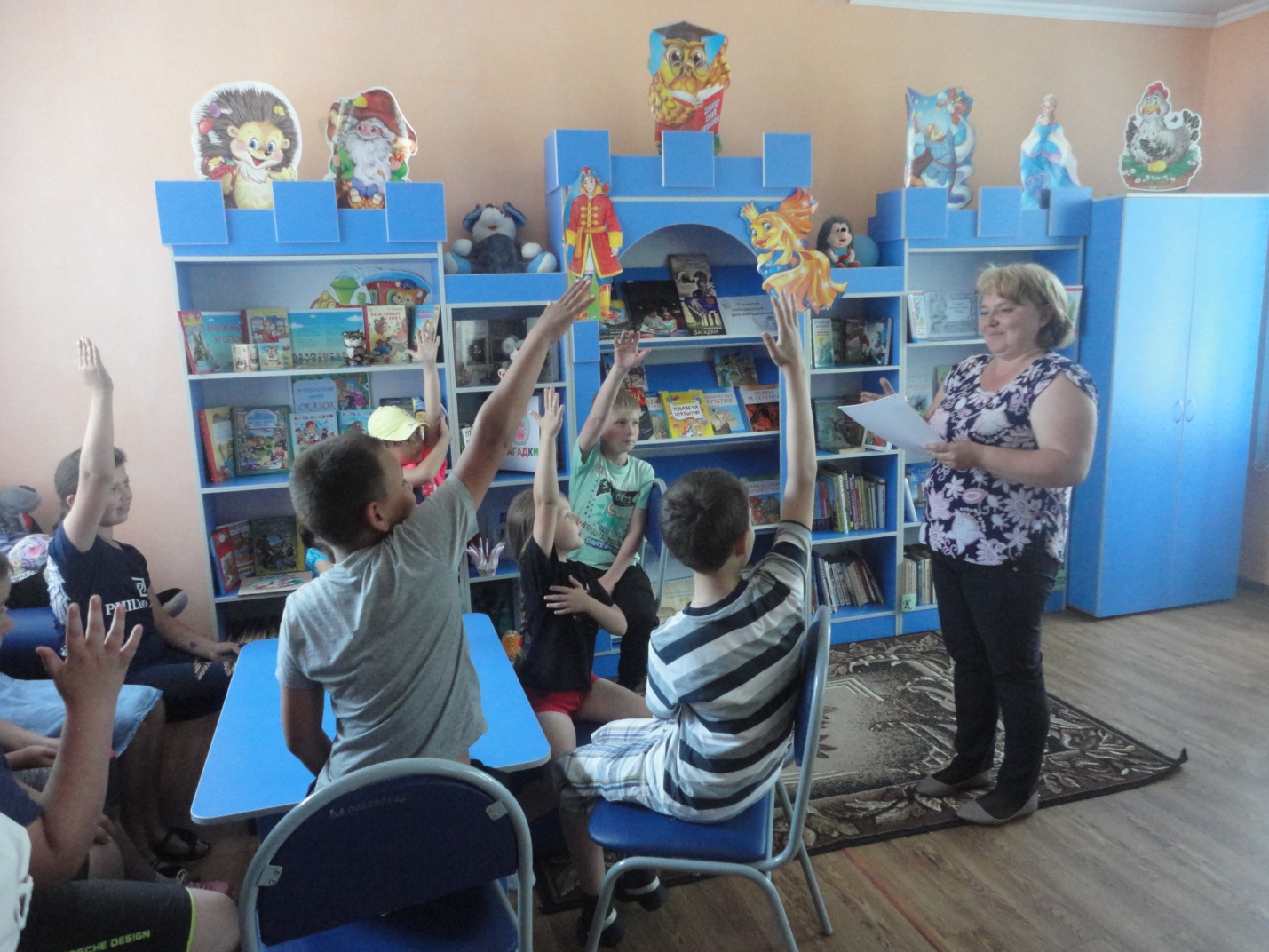 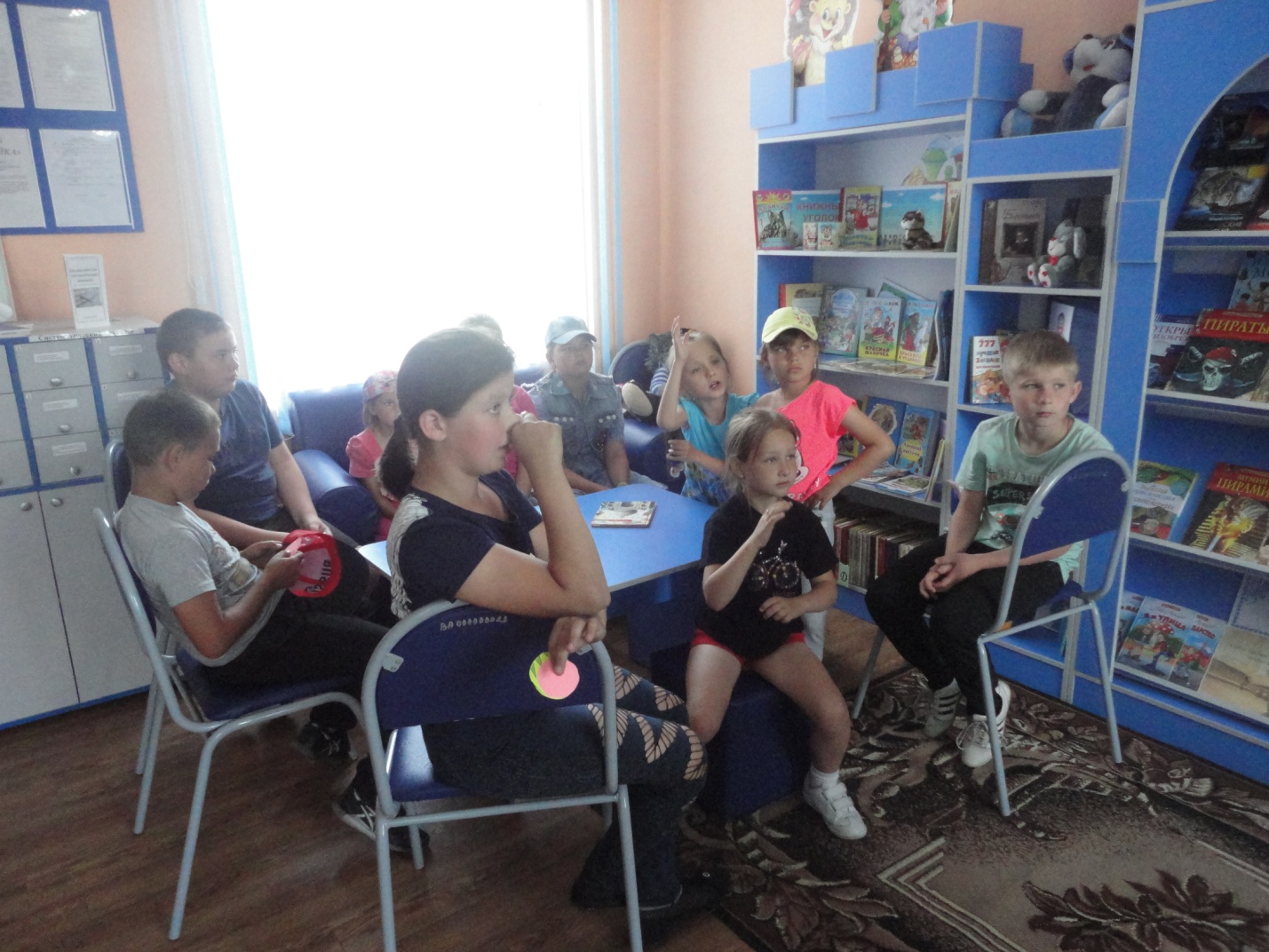 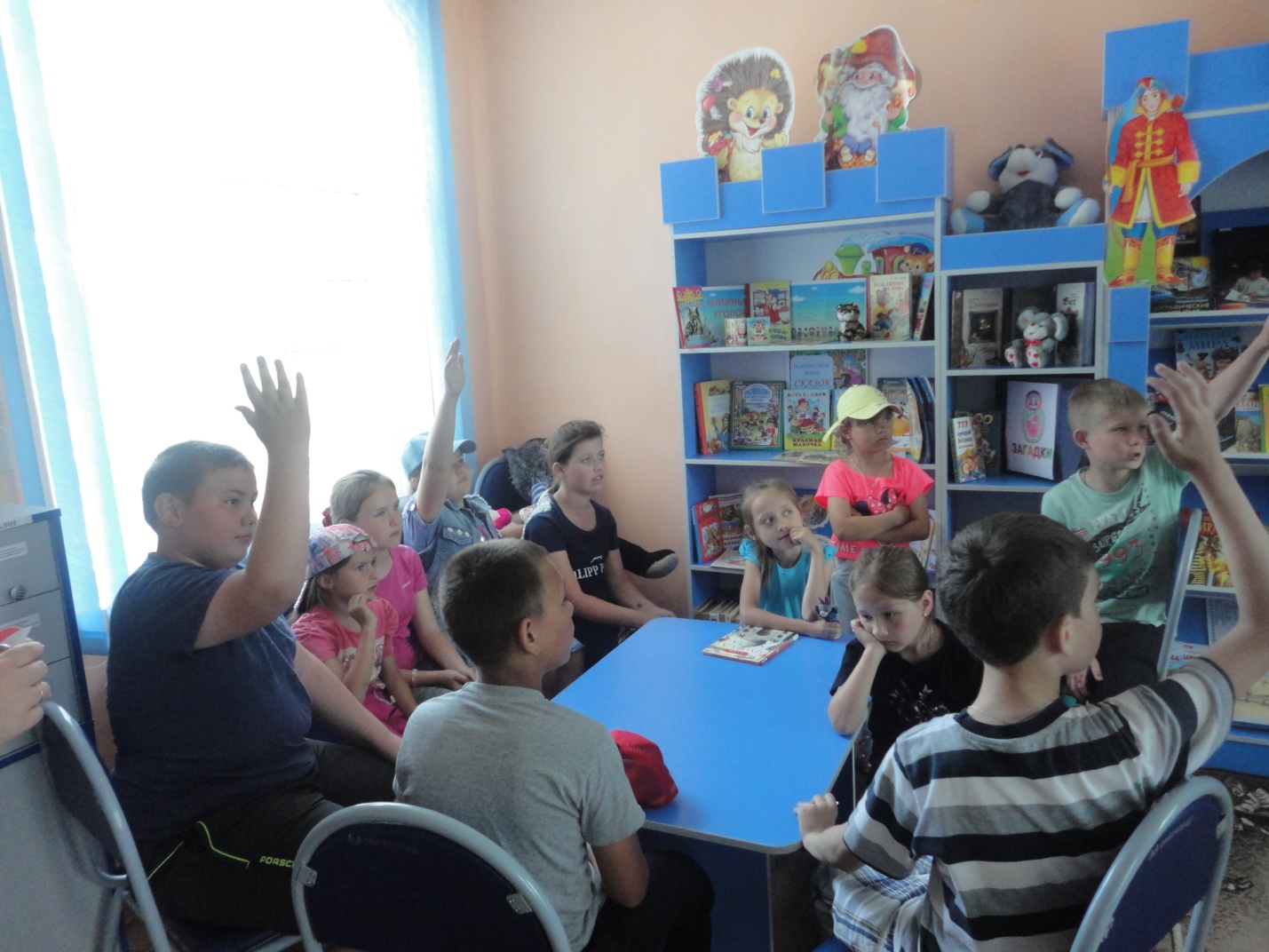 